Western Australian Public Sector Quarterly Workforce Report – December 2019About this informationThis page presents a snapshot of the Public Sector workforce based on the most recent data available. More detailed workforce information (including information on other government entities) is available in the State of the Western Australian Government Sector Workforce 2018/19.Please see the Commission’s About our workforce data page for additional contextual information.Overview of the Public Sector as at December 2019Sector profileEmployment trendsIn December 2019, the WA public sector employed 143 586 people (headcount), a decrease of 189 employees from September 2019. The number of full-time equivalent (FTE) also decreased over the same period, falling by 224 (-0.2 per cent) to 113 143 FTE.The December quarter usually shows a more pronounced decline in both headcount and FTE due to the conclusion of the academic semester and release of academic employees. In 2019, the school term ended later than usual, resulting in a greater number of Department of Education employees appearing in the data (approximately 1700 FTE more than usual). This last occurred in 2014, and will happen again in December 2020.Other key changes include increases in the number of employees this quarter in:Department of Biodiversity, Conservation and Attractions, up 7.6% 
(+136 FTE) due to increased firefighting efforts during the summer fire season, which is consistent with seasonal requirementsDepartment of Communities (+221 FTE), driven by increased casual welfare support workers (+90 FTE)Department of Justice (+153 FTE), driven mostly by recruitment of prison officers (+76 FTE).Salaries expenditureGeneral government salaries for the first six months of the 2019/20 financial year grew by 3.9 per cent to total $6 352 million. This growth included increases under the wages policy and other prevailing industrial agreements, as well as the impact of the Government’s commitment to convert casual and fixed term contract staff to permanent employees across the sector, and other movements in the sector’s workforce. Salaries in the health, education, law and order, and community services sectors account for over 83 per cent of the general government salaries costs in the December outcome, and account for most of the $238 million net movement during the period.Figure 1. Salaries growth for the three months to 31 December (general government)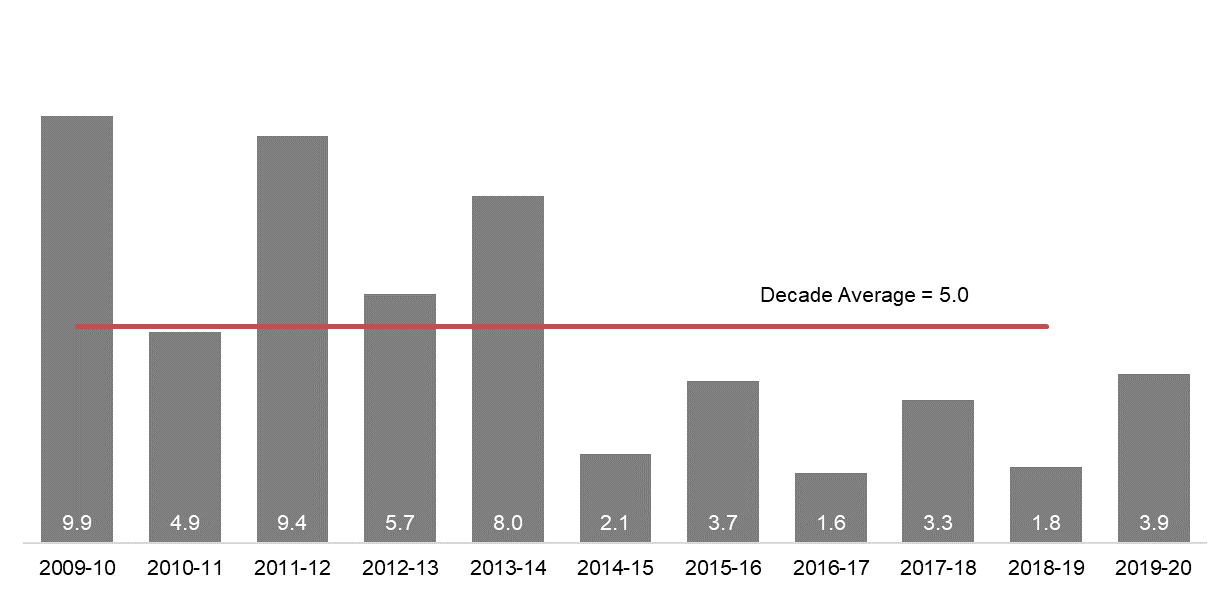 [ALT text - Salaries growth for the three months to 31 December (general government) was 3.9 per cent in 2019-20, compared to a ten-year average of 5.0 percent.]Source: Department of Treasury Historical headcount, FTE and salaries expenditure WA public sector entities staffing levelsDisclaimerThe Western Australian Government is committed to quality service to its customers and makes every attempt to ensure accuracy, currency and reliability of the information contained on the Public Sector Commission’s website or in its publications. However, changes in circumstances over time may impact on the veracity of this information.ContactAll enquiries about the Public Sector Commission’s data should be directed to: stateadministrator@psc.wa.gov.au. HeadcountHeadcount143 586Full-time equivalent (FTE)Full-time equivalent (FTE)113 143General government expenses (December quarter)General government expenses (December quarter)$3 212MSenior Executive Service (SES)Senior Executive Service (SES)405Women in SES	Women in SES	168Aboriginal and Torres Strait IslanderAboriginal and Torres Strait Islander2.7%People with disabilityPeople with disability1.6%Culturally and linguistically diverseCulturally and linguistically diverse13.7%Aged 34 and underAged 34 and under23.4%Aged 55 and overAged 55 and over27.0%Median ageMedian age46Top 3 occupation groups (FTE)Teachers19.1%Top 3 occupation groups (FTE)Clerical workers16.7%Top 3 occupation groups (FTE)Nurses and midwives10.7%QuarterHeadcountFTESalaries 
expenditure ($M)September 2015139 277109 9192 837December 2015137 520108 3252 888March 2016137 371108 7222 801June 2016135 770107 8092 857September 2016137 746109 2952 887December 2016135 936106 8302 931March 2017139 144109 8952 880June 2017140 403110 6622 912September 2017141 609111 4722 980December 2017137 878108 3713 029March 2018140 799110 4043 049June 2018139 812110 3733 135September 2018141 744111 2553 023December 2018138 678108 6013 091March 2019142 278112 0992 982June 2019142 735111 9323 172September 2019143 775113 3673 140December 2019143 586113 1433 212AgencyDec-19 HeadcountDec-19 FTEFTE change from 
Sep-19FTE change from 
Dec-18Western Australian Public Sector143 586113 143-2244542Department of Education54 08840 017-5322212WA Health (North Metropolitan Health Service)11 6208792-2416WA Health (WA Country Health Service)97607438-12732WA Health (South Metropolitan Health Service)88596766-7-4Department of Justice68386390153566WA Health (East Metropolitan Health Service)7887619818136Department of Communities65565617221202WA Health (Child and Adolescent Health Service)439031183678Western Australia Police288321311866Public Transport Authority203219693085Department of Biodiversity, Conservation and Attractions 2289193213676WA Health (PathWest)2076169567111Department of Fire and Emergency Services173116492950Department of Primary Industries and Regional Development17091552712Department of Mines, Industry Regulation and Safety1663154399180Department of Transport147613613154WA Health (Health Support Services)19631296-96-3North Metropolitan TAFE13051088-135-37South Metropolitan TAFE12681061-114135Main Roads Western Australia110510542634Department of Finance973897-10-24Department of Local Government, Sport and Cultural Industries1041869-1252Department of Water and Environmental Regulation9858581394Department of Health93580614127Department of Planning, Lands and Heritage8727831586Department of the Premier and Cabinet6005281451Landgate503474-120Department of Training and Workforce Development4654165-10Insurance Commission of Western Australia4183851933South Regional TAFE455351-6014Central Regional TAFE365310-474Legal Aid Commission of Western Australia34930409North Regional TAFE303283-1211Department of Jobs, Tourism, Science and Innovation309279828Mental Health Commission34727913VenuesWest524262013Office of the Director of Public Prosecutions292260718Lotterywest264247334Department of Treasuryv258243-41-23Forest Products Commission20618315-10Office of the Auditor General166150-713Metropolitan Cemeteries Board16814922ChemCentre1451383-2WorkCover Western Australia132123-36Corruption and Crime Commission13012126Public Sector Commission1261161317Metropolitan Redevelopment Authority10395-6-7Ombudsman Western Australia756401Economic Regulation Authority666234Animal Resources Centre6560-11Small Business Development Corporation625527GESB565026Legal Practice Board4441-10Western Australian Electoral Commission4139-1-1Department of the Registrar, Western Australian Industrial Relations Commission393652National Trust of Australia (W.A.)3627-1-1Construction Training Fund21200-2Equal Opportunity Commission211900Health and Disability Services Complaints Office1715-10Western Australian Meat Industry Authority3315-30Office of the Inspector of Custodial Services1714-2-2Commissioner for Children and Young People171311Office of the Information Commissioner1110-11Keep Australia Beautiful WA11904Burswood Park Board6501Minerals Research Institute of Western Australia (MRIWA)5511Veterinary Surgeons' Board6400Architects Board of Western Australia2200Salaries and Allowances Tribunal22-1-1Infrastructure WA1111